НАРУЧИЛАЦКЛИНИЧКИ  ЦЕНТАР ВОЈВОДИНЕул. Хајдук Вељкова бр. 1, Нови Сад(www.kcv.rs)ОБАВЕШТЕЊЕ О ЗАКЉУЧЕНОМ ОКВИРНОМ СПОРАЗУМУ ЈАВНЕ НАБАВКЕ БРОЈ 263-17-ОС, партија 2Врста наручиоца: ЗДРАВСТВОВрста предмета: Опис предмета набавке, назив и ознака из општег речника набавке: Закључавајуће плочице за ручни зглоб33183100 – ортопедски имплантантиУговорена вредност: без ПДВ-а  648.000,00 динара, односно  712.800,00 динара са ПДВ-омКритеријум за доделу оквирног споразума: Економски најповољнија понуда. Број примљених понуда: 1Понуђена цена: Највиша:  648.000,00 динараНајнижа:  648.000,00,динараПонуђена цена код прихваљивих понуда:Највиша:   648.000,00 динара Најнижа:   648.000,00 динараДатум доношења одлуке о додели оквирног споразума: 19.02.2018.Датум закључења оквирног споразума:05.03.2018.Основни подаци о добављачу:„Mark medical“д.о.о., ул.Сање Живановића бр. 42, БеоградПериод важења оквирног споразума: Овај оквирни споразум се закључује на одређено време, на период од шест месеци, а ступа на снагу даном потписивања.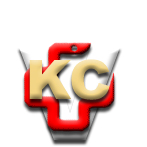 КЛИНИЧКИ ЦЕНТАР ВОЈВОДИНЕ21000 Нови Сад, Хајдук Вељка 1, Србија,телефон: + 381 21 487 22 05; 487 22 17; фаx : + 381 21 487 22 04; 487 22 16www.kcv.rs, e-mail: uprava@kcv.rs, ПИБ:101696893